nwjHkk"k@% 2672713, 2370800                     2370818, 2672445                                                                       osclkbV@Web-site: www.nirth.res.in QSDl@Fax:  91-761-2672835                                                                                                                                 bZ&esy@ e-mail: nirthjabalpur@gmail.com&&&&&&&&&&&&&&&&&&&&&&&&&&&&&&&&&&&&&&&&&&&&&&&&&&&&&&&& Dated, 07.08.2018DECLARATION OF RESULT(A) Result of the walk-in-interview under the Project “Pilot validation studies of a new malaria and sickle cell diagnostic device” conducted on 26 & 27 July 2018 at ICMR-NIRTH, Jabalpur for the following posts are as under:(B) Result of the walk-in-interview under the Project “A pilot scale Bio-ecological studies on aedes aegypt population for developing alternate dengue control strategies” conducted on 26 & 27 July 2018 at ICMR-NIRTH, Jabalpur for the following posts are as under:	Appointment orders are being issued separately.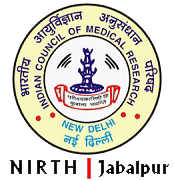 आई.सी.एम.आर.- राष्‍ट्रीय जनजाति स्‍वास्‍थ्‍य अनुसंधान संस्‍थानICMR - NATIONAL INSTITUTE FOR RESEARCH IN TRIBAL HEALTH  ¼LokLF; vuqla/kku foHkkx] Lok- ,oa ifj- dY;k- ea=ky;½  (Deptt. Of Health Research, Min. of Health & F.W.)ukxiqj jksM] iks-vkW- x<+k] tcyiqj & 482003 ¼e0ç0½Nagpur Road, P.O. – Garha, Jabalpur – 482003 (M.P.)S.NoName of PostNo of PostName of selected candidatesTechnical Assistant021.Mr. Rajat Kumar2.Ms. Shweta ShriwasProject Technician-C (Laboratory Technician)021.Mr. Satendra Singh Thakur2.Mr. Tirath RamProject Technician-C (Field Worker)021.Mr. Chandan Singh2 Mr. Sandeep BenProject Technician-C (Microscopist)011. Mr. Shiv Kumar ShahData Entry Operator, Grade-B011.Mr. Satish RaghuwanshiS.NoName of PostNo of PostName of selected candidatesTechnical AssistantMr. Rohit Shravan PatelProject Technician-C021.Mr. Sant Kumar Dhurvey2.Ms. Bhumika VishwakarmaTechnician-B031.Mr. Pratipal Singh2.Ms. Sonakshi Khare3.Mr. Sachin Kumar